	          			            	Αναρτητέα στο διαδίκτυο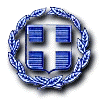           ΕΛΛΗΝΙΚΗ ΔΗΜΟΚΡΑΤΙΑ		          	                                        	Ζευγολατιό: 19-02-2021          ΝΟΜΟΣ ΚΟΡΙΝΘΙΑΣ		                                                            	Αριθμ. Πρωτ.: 1114ΔΗΜΟΣ ΒΕΛΟΥ – ΒΟΧΑΣΔιεύθυνση Διοικητικών ΥπηρεσιώνΤμήμα Γενικής ΔιοίκησηςΤαχ. Δ/νση: Ζευγολατιό, 20001Τηλ.: 2741360527-507FAX: 2741052303Πληρ.: Βασιλική Δαρειώτη            Ευαγγελία Κοπανά			          	Α Ν Α Κ Ο Ι Ν Ω Σ Η 
ΘΕΜΑ: «Για την πρόσληψη έκτακτου προσωπικού έξι (06) θέσεων, με σύμβαση εργασίας ιδιωτικού δικαίου ορισμένου χρόνου διάρκειας οκτώ (08) μηνών, για την κάλυψη έκτακτων αναγκών αντιμετώπισης των συνεπειών του κινδύνου διασποράς του κορωνοϊού  COVID-19»,  Ο Δήμαρχος Βέλου-ΒόχαςΈχοντας υπόψη:Τις διατάξεις του άρθρου 20 του ν.2190/1994 «Σύσταση ανεξάρτητης αρχής για την επιλογή προσωπικού και ρύθμιση θεμάτων διοίκησης» (ΦΕΚ 28/τ.Α΄/03.03.1994), όπως έχουν τροποποιηθεί και ισχύουν. Τις διατάξεις του άρθρου 212 του ν.3584/2007, «Κύρωση του Κώδικα Κατάστασης Δημοτικών και Κοινοτικών Υπαλλήλων» (ΦΕΚ 143/τ.Α΄/28.07.2007).Τις διατάξεις του άρθρου 58 παρ.1 περ.δ του ν.3852/2010 «Νέα Αρχιτεκτονική της Αυτοδιοίκησης και της Αποκεντρωμένης Διοίκησης – Πρόγραμμα Καλλικράτης» (ΦΕΚ 87/τ.Α΄/07.06.2010).Τις διατάξεις του άρθρου 175 του ν. 4764/2020 «Ρυθμίσεις για την προστασία της δημόσιας υγείας από τις συνέπειες της πανδημίας του κορωνοϊού COVID-19, την ενίσχυση των μέσων μαζικής μεταφοράς, την επιτάχυνση της απονομής των συντάξεων, τη ρύθμιση οφειλών προς τους Οργανισμούς Τοπικής Αυτοδιοίκησης και άλλες κατεπείγουσες διατάξεις» (ΦΕΚ 256/τ.Α΄/23.12.2020), όπως αντικαταστάθηκε η παρ. 2 του άρθρου 74 του ν. 4745/2020  «Ρυθμίσεις για την επιτάχυνση της εκδίκασης εκκρεμών υποθέσεων του ν. 3869/2010, σύμφωνα με τις επιταγές της παρ. 1 του άρθρου 6 της Ε.Σ.Δ.Α., ως προς την εύλογη διάρκεια της πολιτικής δίκης, τροποποιήσεις του Κώδικα Δικηγόρων και άλλες διατάξεις» (ΦΕΚ 214/τ.Α΄/06.11.2020).Το υπ΄ αριθμ. πρωτ. 91546/24-12-2020 έγγραφο του Υπουργείου Εσωτερικών με θέμα: «Θέματα προσωπικού ΟΤΑ που ρυθμίζονται με τις διατάξεις του ν.4764/2020». Το υπ΄ αριθμ. πρωτ. 9755/08-02-2021 έγγραφο του Υπουργείου Εσωτερικών με θέμα: «Πρόσληψη προσωπικού για την αντιμετώπιση του κορωνοϊού COVID 19 από τους Οργανισμούς Τοπικής Αυτοδιοίκησης (ΟΤΑ) με τις διατάξεις των άρθρων 74 ν.4745/2020 και 175 ν.4764/2020», οι συμβάσεις που θα συναφθούν έως 28.02.2021, μπορούν να εξαντλήσουν τη μέγιστη χρονική διάρκεια των οκτώ μηνών. Την υπ.΄ αριθμ. 31/19-02-2021 απόφαση της Οικονομικής Επιτροπής Δήμου Βέλου-Βόχας (ΑΔΑ:Ψ5ΣΥΩ9Π-ΡΨΧ).Τον Οργανισμό Εσωτερικής υπηρεσίας του Δήμου Βέλου-Βόχας (ΦΕΚ622/τ.Β΄/26-02-2019).Την από 18-02-2021 Βεβαίωση της Διεύθυνσης Οικονομικών Υπηρεσιών του Δήμου Βέλου-Βόχας.Ανακοινώνει Την πρόσληψη προσωπικού συνολικού αριθμού έξι (06) ατόμων, με σύμβαση εργασίας ιδιωτικού δικαίου ορισμένου χρόνου, διάρκειας οκτώ (08) μηνών, προς κάλυψη κατεπειγουσών, εποχικών αναγκών για τις εξής κατά αριθμό ατόμων, ειδικότητες, με τα αντίστοιχα ειδικά τυπικά προσόντα, χρονική περίοδο:Α. ΓΕΝΙΚΑ ΠΡΟΣΟΝΤΑ ΠΡΟΣΛΗΨΗΣΟι υποψήφιοι πρέπει να έχουν ηλικία από 18 έως 65 ετών, να μην έχουν κώλυμα διορισμού, κατά το άρθρο 16 του κώδικα Κατάστασης Δημοτικών και Κοινοτικών Υπαλλήλων (Ν.3584/2007), δηλαδή να μην έχουν καταδικαστεί ή να είναι υπόδικοί για εγκληματική δράση ή να μην έχουν στερηθεί τα πολιτικά τους δικαιώματα και να έχουν την υγεία και τη φυσική καταλληλότητα που τους επιτρέπει την εκτέλεση των καθηκόντων των παραπάνω θέσεων. Β. ΑΠΑΡΑΙΤΗΤΑ  ΔΙΚΑΙΟΛΟΓΗΤΙΚΑΟι ενδιαφερόμενοι μαζί με την αίτησή τους πρέπει να υποβάλουν υποχρεωτικώς τα παρακάτω δικαιολογητικά, εντός τριών ημερών από την επομένη της ανάρτησης της παρούσας ανακοίνωσης:Φωτοαντίγραφο των δύο (2) όψεων της αστυνομικής τους ταυτότητας.Φωτοαντίγραφο τίτλου σπουδών (όπου απαιτείται).Πρόσφατο Πιστοποιητικό Οικογενειακής Κατάστασης (θα αναζητηθεί αυτεπάγγελτα).Υπεύθυνη δήλωση ότι πληρούν τα γενικά προσόντα διορισμού που προβλέπονται για τους μόνιμους υπαλλήλους του πρώτου μέρους του ν. 3584/07. Υπεύθυνη δήλωση «περί μη καταδίκης».Η παρούσα να αναρτηθεί στον πίνακα ανακοινώσεων του Δημοτικού Καταστήματος και στους πίνακες ανακοινώσεων όλων των υπηρεσιών καθώς και στα ΚΕΠ του Δήμου. Η παρούσα θα αναρτηθεί και στον ιστότοπο του Δήμου Βέλου-Βόχας.Οι ενδιαφερόμενοι μπορούν να υποβάλλουν αίτηση με τα απαιτούμενα δικαιολογητικά με  ηλεκτρονικό ταχυδρομείο στις ακόλουθες διευθύνσεις: kopana@1306.syzefxis.gov.gr, dar@1306.syzefxis.gov.gr από 20-02-2021 έως την 22/02/2021 μέσα σε προθεσμία τριών (03) ημερών. Αρμόδιοι υπάλληλοι για  την παραλαβή των αιτήσεων είναι οι κ. Ευαγγελία Κοπανά και κ. Βασιλική Δαρειώτη.                                           Ο Δήμαρχος                                  Αννίβας  ΠαπακυριάκοςΕΙΔΙΚΟΤΗΤΑΑΡΙΘΜΟΣ ΑΤΟΜΩΝΕΙΔΙΚΑ ΤΥΠΙΚΑ ΠΡΟΣΟΝΤΑΧΡΟΝΙΚΗ ΔΙΑΡΚΕΙΑΔΕ Γενικών ΚαθηκόντωνΠέντε (05)ΚΥΡΙΑ ΠΡΟΣΟΝΤΑΟποιοδήποτε πτυχίο ή δίπλωμα ή απολυτήριος τίτλος δευτεροβάθμιας ή μεταδευτεροβάθμιας εκπαίδευσης της ημεδαπής ή άλλος ισότιμος τίτλος της αλλοδαπής, ανεξαρτήτως ειδικότητας.ΠΡΟΣΟΝΤΑ  Α΄ ΕΠΙΚΟΥΡΙΑΣ:Εφόσον οι θέσεις δεν καλυφθούν από υποψηφίους με τα ανωτέρω προσόντα)Απολυτήριος τίτλος τουλάχιστον Υποχρεωτικής Εκπαίδευσης (δηλ. απολυτήριο τριταξίου γυμνασίου ή για υποψηφίους που έχουν αποφοιτήσει μέχρι και το 1980 απολυτήριο Δημοτικού Σχολείου) ή ισοδύναμος απολυτήριος τίτλος κατώτερης Τεχνικής Σχολής του Ν.Δ. 580/1970 ή απολυτήριος τίτλος Εργαστηρίων Ειδικής Επαγγελματικής Εκπαίδευσης και Κατάρτισης, του άρθρου 1 του Ν.2817/2000 της ημεδαπής ή άλλος ισότιμος τίτλος της αλλοδαπής.Οκτώ (08) μήνεςΥΕ Εργατών Καθαριότητας – Συνοδών ΑπορριμματοφόρωνΈνα (01)Δεν απαιτούνται ειδικά τυπικά προσόντα (παρ. 2 άρθρο 5 του ν.2527/97)Οκτώ (08) μήνες